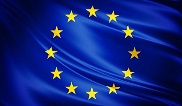 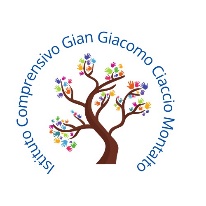 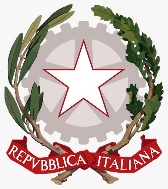 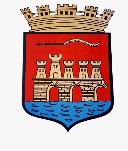 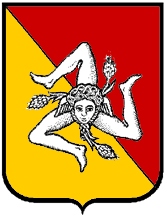 ISTITUTO COMPRENSIVO“Gian Giacomo Ciaccio Montalto”Via Tunisi, 37 - 91100 TRAPANI – Tel 0923 20106 CF: 80004160810 - C.M.: TPIC836004 e-mail tpic836004@istruzione.it – e-mail tpic836004@pec.istruzione.itwww.icciacciomontalto.edu.it a.s. 2023/2024Circ. n.113/2024									       Trapani  19/02/2024        Ai Sigg. Genitori  degli alunni		  LORO SEDIOggetto: Sciopero Nazionale per il 23/02/2024  indetto da: Si Cobas, con adesione di Cobas scuola Terni, Cobas scuola Cagliari e Cobas scuola Grosseto,  Ass. Lav. Cobas, Fed. Autisti Operai, LMO, Sindacato Generale di Classe, SlaiProlCobas e Sindacato Operai Autorganizzati.In riferimento allo sciopero indetto dal sindacato indicato in oggetto, ai sensi dell’Accordo Aran sulle norme di garanzia dei servizi pubblici essenziali e sulle procedure di raffreddamento e conciliazione in caso di sciopero firmato il 2 dicembre 2022, si comunica quanto segue:DATA, DURATA DELLO SCIOPERO E PERSONALE INTERESSATO lo sciopero si svolgerà il giorno 23/02/2024 per l’intera giornata di lezione/servizio del personale docente / ATA della scuola. PRESTAZIONI INDISPENSABILI DA GARANTIREAi sensi dell’art. 2, comma 2, del richiamato Accordo Aran, in relazione all’azione di sciopero indicata in oggetto, presso questa istituzione scolastica non sono state individuate   prestazioni indispensabili di cui occorra garantire la continuità. Sulla base dei suddetti dati e delle comunicazioni rese dal personale, si informano i genitori che non è possibile fare previsioni attendibili sull’adesione allo sciopero e sui servizi che la scuola potrà garantire. Si invitano pertanto i genitori,  la mattina dello sciopero, a non lasciare i propri figli all’ingresso, senza    essersi prima accertati dell’apertura del plesso,  del regolare svolgimento delle lezioni e del servizio mensa o, in alternativa, delle misure adottate per la riorganizzazione del servizio. Si raccomanda inoltre di verificare l’eventuale sospensione dello scuolabus.									   Il Dirigente Scolastico								            Prof.ssa Anna Maria Sacco                                                                                                                                                         Firma autografa omessa ai sensi
                                                                                                                                                         dell’art. 3 del D. Lgs. n. 39/1993                                                                                             Proclamante% Rappresentatività a livello nazionale (1)% voti  nella scuola per le  elezioni RSUTipo di scioperoDurata dello sciopero NoteSi Cobas (con adesione di Cobas scuola Terni, Cobas scuola Cagliari e Cobas scuola Grosseto)/Nazionale  generaleintera giornataSciopero riguardante tutti i settori pubblici e privati su tutto il territorio nazionale per l'intera giornata.Sciopero riguardante tutti i settori pubblici e privati su tutto il territorio nazionale per l'intera giornata.Sciopero riguardante tutti i settori pubblici e privati su tutto il territorio nazionale per l'intera giornata.Sciopero riguardante tutti i settori pubblici e privati su tutto il territorio nazionale per l'intera giornata.Sciopero riguardante tutti i settori pubblici e privati su tutto il territorio nazionale per l'intera giornata.Sciopero riguardante tutti i settori pubblici e privati su tutto il territorio nazionale per l'intera giornata.Motivazioni dello sciopero SI COBAS (con adesione di Cobas scuola Terni, Cobas scuola Cagliari e Cobas scuola Grosseto)Motivazioni dello sciopero SI COBAS (con adesione di Cobas scuola Terni, Cobas scuola Cagliari e Cobas scuola Grosseto)Motivazioni dello sciopero SI COBAS (con adesione di Cobas scuola Terni, Cobas scuola Cagliari e Cobas scuola Grosseto)Motivazioni dello sciopero SI COBAS (con adesione di Cobas scuola Terni, Cobas scuola Cagliari e Cobas scuola Grosseto)Motivazioni dello sciopero SI COBAS (con adesione di Cobas scuola Terni, Cobas scuola Cagliari e Cobas scuola Grosseto)Motivazioni dello sciopero SI COBAS (con adesione di Cobas scuola Terni, Cobas scuola Cagliari e Cobas scuola Grosseto)"cessate il fuoco immediato e il ritiro dell'esercito israeliano dalla Striscia di Gaza; blocco immediato dei traffici di armi dirette ad Israele; fine dell'occupazione coloniale delle terre palestinesi in Cisgiordania; blocco delle spese militari e dell'invio di armi in Ucraina; nello specifico per la scuola: carenza di organico del personale, utilizzo massiccio di personale precario, aumento dei carichi di lavoro, dimensionamento scolastico"."cessate il fuoco immediato e il ritiro dell'esercito israeliano dalla Striscia di Gaza; blocco immediato dei traffici di armi dirette ad Israele; fine dell'occupazione coloniale delle terre palestinesi in Cisgiordania; blocco delle spese militari e dell'invio di armi in Ucraina; nello specifico per la scuola: carenza di organico del personale, utilizzo massiccio di personale precario, aumento dei carichi di lavoro, dimensionamento scolastico"."cessate il fuoco immediato e il ritiro dell'esercito israeliano dalla Striscia di Gaza; blocco immediato dei traffici di armi dirette ad Israele; fine dell'occupazione coloniale delle terre palestinesi in Cisgiordania; blocco delle spese militari e dell'invio di armi in Ucraina; nello specifico per la scuola: carenza di organico del personale, utilizzo massiccio di personale precario, aumento dei carichi di lavoro, dimensionamento scolastico"."cessate il fuoco immediato e il ritiro dell'esercito israeliano dalla Striscia di Gaza; blocco immediato dei traffici di armi dirette ad Israele; fine dell'occupazione coloniale delle terre palestinesi in Cisgiordania; blocco delle spese militari e dell'invio di armi in Ucraina; nello specifico per la scuola: carenza di organico del personale, utilizzo massiccio di personale precario, aumento dei carichi di lavoro, dimensionamento scolastico"."cessate il fuoco immediato e il ritiro dell'esercito israeliano dalla Striscia di Gaza; blocco immediato dei traffici di armi dirette ad Israele; fine dell'occupazione coloniale delle terre palestinesi in Cisgiordania; blocco delle spese militari e dell'invio di armi in Ucraina; nello specifico per la scuola: carenza di organico del personale, utilizzo massiccio di personale precario, aumento dei carichi di lavoro, dimensionamento scolastico"."cessate il fuoco immediato e il ritiro dell'esercito israeliano dalla Striscia di Gaza; blocco immediato dei traffici di armi dirette ad Israele; fine dell'occupazione coloniale delle terre palestinesi in Cisgiordania; blocco delle spese militari e dell'invio di armi in Ucraina; nello specifico per la scuola: carenza di organico del personale, utilizzo massiccio di personale precario, aumento dei carichi di lavoro, dimensionamento scolastico".Precedenti azioni di scioperoa.s.dataTipo di scioperosolocon altre sigle sndacali% adesione nazionale (2) % adesione nella scuola2023-202420/10/2023 Si Cobasintera giornata generale-x0,831.182022-202302/12/2022 Si Cobasintera giornata generale-x1,06 1.05Proclamante% Rappresentatività a livello nazionale (1)% voti  nella scuola per le  elezioni RSUTipo di scioperoDurata dello sciopero NoteAss. Lav. Cobas, Fed. Autisti Operai, LMO, Sindacato Generale di Classe, SlaiProlCobas e Sindacato Operai Autorganizzati/Nazionale generaleintera giornataSciopero riguardante tutti i settori pubblici e privati su tutto il territorio nazionale per l'intera giornata.Sciopero riguardante tutti i settori pubblici e privati su tutto il territorio nazionale per l'intera giornata.Sciopero riguardante tutti i settori pubblici e privati su tutto il territorio nazionale per l'intera giornata.Sciopero riguardante tutti i settori pubblici e privati su tutto il territorio nazionale per l'intera giornata.Sciopero riguardante tutti i settori pubblici e privati su tutto il territorio nazionale per l'intera giornata.Sciopero riguardante tutti i settori pubblici e privati su tutto il territorio nazionale per l'intera giornata.Motivazioni dello sciopero Ass. Lav. Cobas, Fed. Autisti Operai, LMO, Sindacato Generale di Classe, SlaiProlCobas e Sindacato Operai AutorganizzatiMotivazioni dello sciopero Ass. Lav. Cobas, Fed. Autisti Operai, LMO, Sindacato Generale di Classe, SlaiProlCobas e Sindacato Operai AutorganizzatiMotivazioni dello sciopero Ass. Lav. Cobas, Fed. Autisti Operai, LMO, Sindacato Generale di Classe, SlaiProlCobas e Sindacato Operai AutorganizzatiMotivazioni dello sciopero Ass. Lav. Cobas, Fed. Autisti Operai, LMO, Sindacato Generale di Classe, SlaiProlCobas e Sindacato Operai AutorganizzatiMotivazioni dello sciopero Ass. Lav. Cobas, Fed. Autisti Operai, LMO, Sindacato Generale di Classe, SlaiProlCobas e Sindacato Operai AutorganizzatiMotivazioni dello sciopero Ass. Lav. Cobas, Fed. Autisti Operai, LMO, Sindacato Generale di Classe, SlaiProlCobas e Sindacato Operai Autorganizzati"cessate il fuoco immediato e il ritiro dell'esercito israeliano dalla Striscia di Gaza; blocco immediato dei traffici di armi dirette ad Israele; fine dell'occupazione coloniale delle terre palestinesi in Cisgiordania; uscita dell'Italia dalla NATO, blocco delle spese militari e dell'invio di armi in Ucraina e in tutti gli scenari di guerra"."cessate il fuoco immediato e il ritiro dell'esercito israeliano dalla Striscia di Gaza; blocco immediato dei traffici di armi dirette ad Israele; fine dell'occupazione coloniale delle terre palestinesi in Cisgiordania; uscita dell'Italia dalla NATO, blocco delle spese militari e dell'invio di armi in Ucraina e in tutti gli scenari di guerra"."cessate il fuoco immediato e il ritiro dell'esercito israeliano dalla Striscia di Gaza; blocco immediato dei traffici di armi dirette ad Israele; fine dell'occupazione coloniale delle terre palestinesi in Cisgiordania; uscita dell'Italia dalla NATO, blocco delle spese militari e dell'invio di armi in Ucraina e in tutti gli scenari di guerra"."cessate il fuoco immediato e il ritiro dell'esercito israeliano dalla Striscia di Gaza; blocco immediato dei traffici di armi dirette ad Israele; fine dell'occupazione coloniale delle terre palestinesi in Cisgiordania; uscita dell'Italia dalla NATO, blocco delle spese militari e dell'invio di armi in Ucraina e in tutti gli scenari di guerra"."cessate il fuoco immediato e il ritiro dell'esercito israeliano dalla Striscia di Gaza; blocco immediato dei traffici di armi dirette ad Israele; fine dell'occupazione coloniale delle terre palestinesi in Cisgiordania; uscita dell'Italia dalla NATO, blocco delle spese militari e dell'invio di armi in Ucraina e in tutti gli scenari di guerra"."cessate il fuoco immediato e il ritiro dell'esercito israeliano dalla Striscia di Gaza; blocco immediato dei traffici di armi dirette ad Israele; fine dell'occupazione coloniale delle terre palestinesi in Cisgiordania; uscita dell'Italia dalla NATO, blocco delle spese militari e dell'invio di armi in Ucraina e in tutti gli scenari di guerra".Precedenti azioni di scioperoa.s.dataTipo di scioperosolocon altre sigle sndacali% adesione nazionale (2) % adesione nella scuola % adesione nella scuola2023-2024///// / /2022-2023///// / /(1) Rappresentatività nel Comparto Istruzione e Ricerca  - Fonte: ARAN(2) Fonte: Dati di adesione nel Comparto Istruzione e Ricerca - Settore Istituzioni scolastiche - Fonte: Ministero dell'istruzione e del merito